DocsTeach iPad App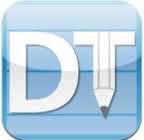 Open app.Enter a Classroom Code to open the app.   You do not have to close reopen the app between uses.  Just leave it open. 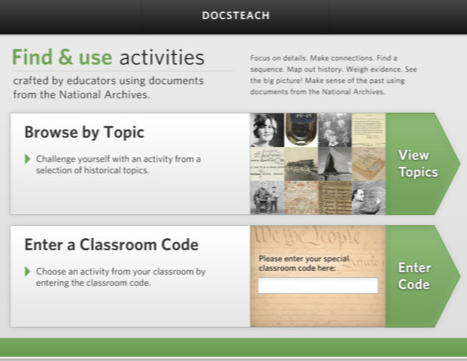 Civil War DayThe Classroom Code for today’s activity is: wec565Students are to use graphic organizers to record their observations and information.  They do not have to use the photo analysis form.  It was just an extra form that I threw in.  